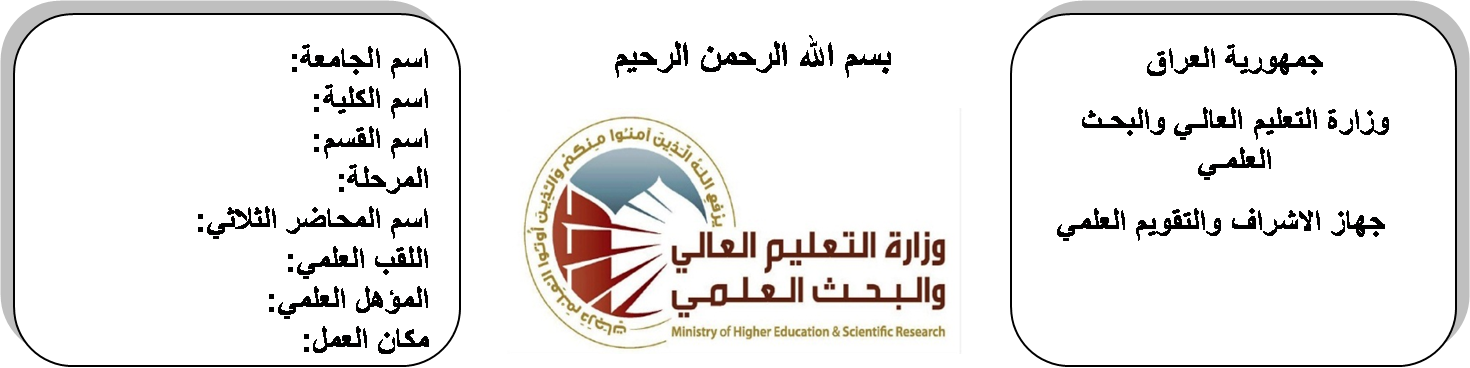  (( استمارة الخطة التدريسية السنوية ))جدول الدروس الأسبوعي – الفصل الدراسي الأولتوقيع الأستاذ:                        توقيع رئيس القسم                                      توقيع العميد:جدول الدروس الأسبوعي – الفصل الدراسي الثانيتوقيع الأستاذ:                        توقيع رئيس القسم                                      توقيع العميد:عبد الجبار سعد جمعةعبد الجبار سعد جمعةعبد الجبار سعد جمعةعبد الجبار سعد جمعةاسم التدريسي:Abd-gommah@gmail.comAbd-gommah@gmail.comAbd-gommah@gmail.comAbd-gommah@gmail.comالبريد الالكتروني:Engineering  DrawingEngineering  DrawingEngineering  DrawingEngineering  Drawingاسم المادة:The aim of this subject is to make the students ready to undestand and comprehend the scientific theories and their applications related to their field of the study.The aim of this subject is to make the students ready to undestand and comprehend the scientific theories and their applications related to their field of the study.The aim of this subject is to make the students ready to undestand and comprehend the scientific theories and their applications related to their field of the study.The aim of this subject is to make the students ready to undestand and comprehend the scientific theories and their applications related to their field of the study.أهداف المادة:الرسم الهندسي والتصميمالرسم الهندسي والتصميمالرسم الهندسي والتصميمالرسم الهندسي والتصميمالكتب المنهجية:Engineering drawing and designEngineering drawing and designEngineering drawing and designEngineering drawing and designالمصادر الخارجية:الامتحان النهائيالمختبراتالفصل الثانيالفصل الأولتقديرات الفصل:40%-30%30%تقديرات الفصل:معلومات إضافية:الملاحظاتالمادة العمليةالمادة النظرية/التاريخالتاريخالأسبوعBasic Concepts29/9/201529/9/20151Basic Concepts5/10/20155/10/20152Lettering and Numerals12/10/201512/10/20153Drawing various types of geometrical patterns19/10/201519/10/20154Drawing various types of geometrical patterns26/10/201526/10/20155various methods of ellipses drawing,2/11/20152/11/20156various methods of ellipses drawing,9/11/20159/11/20157Drawing of Sectional Views16/11/201516/11/20158Drawing of Sectional Views23/11/201523/11/20159Drawing of Sectional Tangents30/11/201530/11/201510Drawing of Sectional Tangents7/12/20157/12/201511Isometric Projection14/12/201514/12/201512Isometric Projection21/12/201521/12/201513Isometric Projection28/12/201528/12/201514Isometric Projection4/1/20164/1/201615Isometric Projection11/1/201611/1/201616العطلة الربيعيةالعطلة الربيعيةالعطلة الربيعيةالعطلة الربيعية15/1/2016 to1/2/201615/1/2016 to1/2/2016الملاحظاتالمادة العمليةالمادة النظريةالتاريخالأسبوع.The use of AutoCAD  in engineering drawing15/2/20161The use of AutoCAD  in engineering drawing22/2/20162The use of AutoCAD  in engineering drawing1/3/20163. Description of menu bar ad toolbars8/3/20164. Description of menu bar ad toolbars15/3/20165. Description of menu bar ad toolbars22/3/20166drawing ellipse rectangle , line , ray ,circle , point , arc29/3/20167drawing ellipse rectangle , line , ray ,circle , point , arc5/4/20168drawing ellipse rectangle , line , ray ,circle , point , arc12/4/20169The use of various layers19/4/201610The use of various layers26/4/201611The use of various layers3/5/201612Drawing electronic symbols on simple  plans10/5/201613Drawing electronic symbols on simple  plans17/5/201614Drawing electronic symbols on simple  plans24/5/201615Drawing electronic symbols on simple  plans1/6/201616